TECHNICAL WORKING PARTY FOR AGRICULTURAL CROPSForty-Third SessionMar del Plata, Argentina, November 17 to 21, 2014addendum to document twa/43/2Molecular techniquesDocument prepared by an expert from the United Kingdom

Disclaimer:  this document does not represent UPOV policies or guidance	The annex to this document contains a presentation made by an expert from the United Kingdom by electronic means at the forty-third session of the Technical Working Party on Agricultural Crops, on “A European potato database as a centralized collection of varieties of common knowledge”.[Annex follows][End of Annex and of document]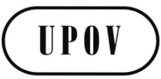 ETWA/43/2 Add.ORIGINAL:  EnglishDATE:  December 17, 2014INTERNATIONAL UNION FOR THE PROTECTION OF NEW VARIETIES OF PLANTS INTERNATIONAL UNION FOR THE PROTECTION OF NEW VARIETIES OF PLANTS INTERNATIONAL UNION FOR THE PROTECTION OF NEW VARIETIES OF PLANTS GenevaGenevaGeneva